un-Spunby Brooks Jackson and Kathleen Hall JamiesonTelling fact from fiction in advertisements, essays, speeches, and editorialsPainful to be confronted with information that contradicts what we believeTend to find weak evidence to support beliefsIgnore evidence that violates beliefsWhen people are forced to “counterargue” they are more likely to accept new evidence rather than reject itSpin Warning SignsIf Scary, Be Wary“FUD Factor” – fear, uncertainty, doubtClouds our judgmentRaw appeal to fear  covers lack of evidence that a real threat existsA Story That’s “Too Good”Data fits too neatlyBuying into something because it fits ideologiesThe Dangling Comparative“Larger, better, faster, better-tasting…” 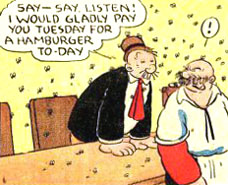 Should state what’s being comparedThe Superlatives Swindle“Most, highest, biggest in history, smallest ever…”By what measure?The “Pay You Tuesday” ConDo something today and get rewarded laterSomeone will end up getting hurt or owe a lotThe Blame Gamepoints finger at unpopular grouphope to divert attention from weakness in evidenceone-sided caseGlittering Generalitiesattractive-sounding but vague termsget you to buy into product without asking too many questions“freedom, dignity, honor, integrity…”Tricks of Deception TradeMisnomers – doesn’t do what name impliesFrame it and claim it makes people think of it unfavorably before considering any factsdiction choices – fetus vs. babyWeasel Words Suck meaning out of a phrase or sentence“Up to 50% off,” “You may already be a winner,” or “Many scientists agree” Eye Candysays one thing while visually showing another ex. drug commercialshumans tend to process more with eyes than earsAverage Bear – “average” doesn’t necessarily mean “typical”Baseline Bluff – cut in a program a politician favors, cut compared to what?The Literally True Falsehood Picking deceptive words that aren’t technically falseBill ClintonImplied Falsehoodstrongly implied but not stated outrightwhat the speaker wants you to believe isn’t trueexercise machinery paired with images of people with gorgeous bodiesFinding the Best EvidenceNot all studies are equalWho stands behind the information? Does the source have an ax to grind?What method did the source use to obtain the information?How old are the data?What assumptions did these collecting the information make?How much guesswork was involved?There is no such thing as a neutral viewpointExtraordinary claims need extraordinary evidenceCan results be replicated?Factcheck.org’s Guide to Testing Evidence (p. 121 un-Spun)Non-EvidenceAppeals to authoritySomebody who is an authority in one field is not necessarily qualified in anotherIs source competent? Does he know what he’s talking about? Does she have any real evidence? Do other authorities in the same field agree?Appeals to popularityPreferred over, top-selling, number one…Is it popular because it’s good or for some other reason?Logical Fallacies – flaws in logical arguments (see separate notes)